В соответствии с главой II Федерального закона от 21 декабря 2001 г.          № 178-ФЗ «О приватизации государственного и муниципального имущества», подразделом 1 раздела IX Положения о порядке управления и распоряжения имуществом муниципального образования город Горячий Ключ Краснодарского края, утверждённого решением Совета муниципального образования город Горячий Ключ от 30 апреля 2019 г. № 436, Совет муниципального образования город Горячий Ключ р е ш и л:1. Внести следующие изменения в приложении 1 «Перечень имущества муниципального образования город Горячий Ключ – объектов недвижимости, приватизация которых планируется в 2017 – 2020 годах» приложения к решению Совета муниципального образования город Горячий Ключ от 17 февраля 2017 г. № 187 «Об утверждении Прогнозного плана (программы) приватизации имущества муниципального образования город Горячий Ключ Краснодарского края на 2017 – 2020 годы»:1) исключить пункты 2, 4, 6, 11 и 13;2) пункты 3, 5, 7-10, 12 считать соответственно пунктами 2-8. 2. Отделу информационной политики и средств массовой информации администрации муниципального образования город Горячий Ключ (Манасян Е.В.) обеспечить официальное опубликование настоящего решения в соответствии с действующим законодательством.3. Настоящее решение вступает в силу на следующий день после его официального опубликования.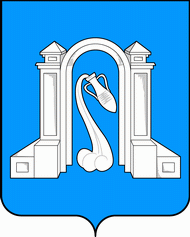 Совет муниципального образования город Горячий Ключседьмой созывСовет муниципального образования город Горячий Ключседьмой созывСовет муниципального образования город Горячий Ключседьмой созывР Е Ш Е Н И ЕР Е Ш Е Н И ЕР Е Ш Е Н И Еот ____ _____________ 2020 г. №  _____г. Горячий Ключг. Горячий Ключг. Горячий КлючО внесении изменений в решение Совета муниципальногообразования город Горячий Ключ от 17 февраля 2017 г. № 187«Об утверждении Прогнозного плана (программы) приватизацииимущества муниципального образования город Горячий Ключ Краснодарского края на 2017 – 2020 годы»О внесении изменений в решение Совета муниципальногообразования город Горячий Ключ от 17 февраля 2017 г. № 187«Об утверждении Прогнозного плана (программы) приватизацииимущества муниципального образования город Горячий Ключ Краснодарского края на 2017 – 2020 годы»О внесении изменений в решение Совета муниципальногообразования город Горячий Ключ от 17 февраля 2017 г. № 187«Об утверждении Прогнозного плана (программы) приватизацииимущества муниципального образования город Горячий Ключ Краснодарского края на 2017 – 2020 годы»Глава муниципального образования город Горячий КлючГлава муниципального образования город Горячий КлючПредседатель Совета муниципального образованиягород Горячий КлючПредседатель Совета муниципального образованиягород Горячий КлючА.Н. КильганкинВ.А. ЕрохинЛИСТ СОГЛАСОВАНИЯЛИСТ СОГЛАСОВАНИЯЛИСТ СОГЛАСОВАНИЯпроекта решения Совета муниципального образованиягород Горячий Ключ от _________________ № _________проекта решения Совета муниципального образованиягород Горячий Ключ от _________________ № _________проекта решения Совета муниципального образованиягород Горячий Ключ от _________________ № _________«О внесении изменений в решение Совета муниципальногообразования город Горячий Ключ от 17 февраля 2017 г. № 187«Об утверждении Прогнозного плана (программы) приватизацииимущества муниципального образования город Горячий Ключ Краснодарского края на 2017 – 2020 годы»«О внесении изменений в решение Совета муниципальногообразования город Горячий Ключ от 17 февраля 2017 г. № 187«Об утверждении Прогнозного плана (программы) приватизацииимущества муниципального образования город Горячий Ключ Краснодарского края на 2017 – 2020 годы»«О внесении изменений в решение Совета муниципальногообразования город Горячий Ключ от 17 февраля 2017 г. № 187«Об утверждении Прогнозного плана (программы) приватизацииимущества муниципального образования город Горячий Ключ Краснодарского края на 2017 – 2020 годы»Проект внесен:Глава муниципального образованиягород Горячий КлючА.Н. КильганкинПроект подготовлен:Управлением имущественных и земельных отношений администрации муниципального образования город Горячий Ключ Краснодарского краяНачальник управленияТ.А. ШереметПроект согласован:Первый заместитель главы муниципального образования город Горячий КлючМ.В. ЗарицкийНачальник правового управленияадминистрации муниципальногообразования город Горячий Ключ Е.В. ШендриковНачальник отдела по обеспечениюдеятельности Совета муниципальногообразования город Горячий КлючЮ.В. Луценко